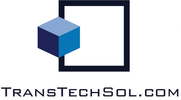 Senior Cloud Developer Role:Conduct software development for research in support of compliance and mission management. Maintain responsibility for improving PQR capabilities for Cloud-based architectures, improving ITR migration, including behavioral analysis and anomaly detection, and developing and enhancing mission management or business intelligence and CLPM. Support the operational transfer of existing compliance modernization technology, the development and enhancement of new and existing compliance and Business Intelligence processing analytics and tools, and the integration of these systems with other mission systems. Maintain responsibility for implementing appropriate metrics and monitoring developed tools, functions, and data flows. Develop new methods for automating query auditing, improve existing methods to reduce response times, and process larger data sets. Basic Qualifications:-Experience with shell scripting-Experience with server and client Web services or Web-based user interfaces-Experience with developing Cloud-based solutions, including requirements derivation, formal reviews, developmental and operational testing, and milestone reviews-Experience with using Accumulo for content storage ad indexing using the visibility field to support filtering based on classification and legal authority label-Experience with the development, coding, testing, and debugging of Groovy on Grails, Scala, or Pig-Experience with Machine Learning and Git-TS/SCI clearance with a polygraph-BA or BS degree required Additional Qualifications:-Experience with intelligence community (IC) IT systems and environments Clearance:Applicants selected will be subject to a security investigation and may need to meet eligibility requirements for access to classified information; TS/SCI clearance with polygraph is required.